GUÍA DE INGLÉS ¿Qué necesito saber?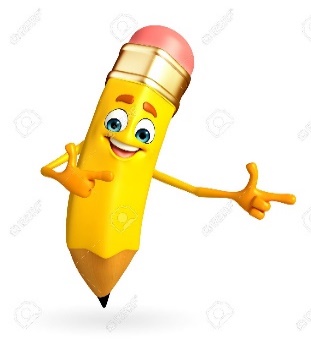 Entonces:Identificar es: Establecer, demostrar, reconocer la identidad de cosa, persona, objeto, etcEntendemos por: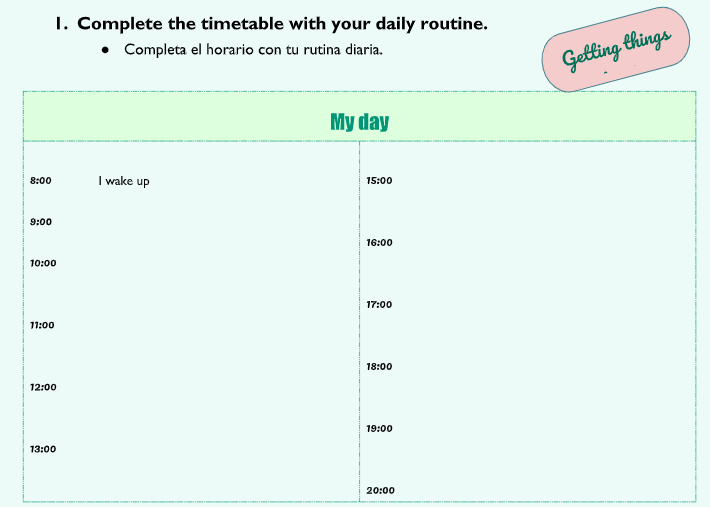 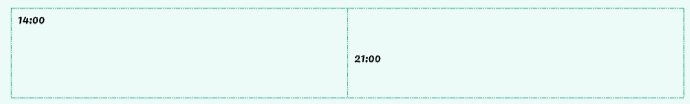 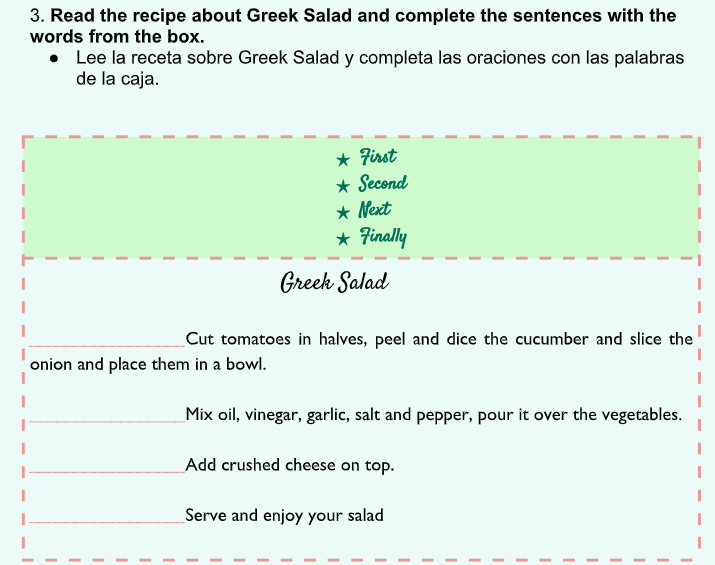 *Enviar foto de la guia desarrollada al whatsapp del curso y archivar en cuaderno de la asignatura.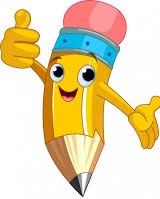 Autoevaluaciòn o Reflexión personal sobre la actividad: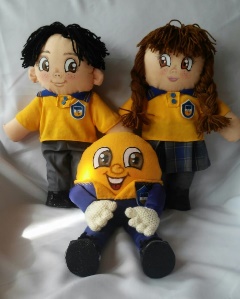 1.- ¿Qué fue lo más difícil de este trabajo? ¿Por qué?…………………………………………………………………………………………………………………..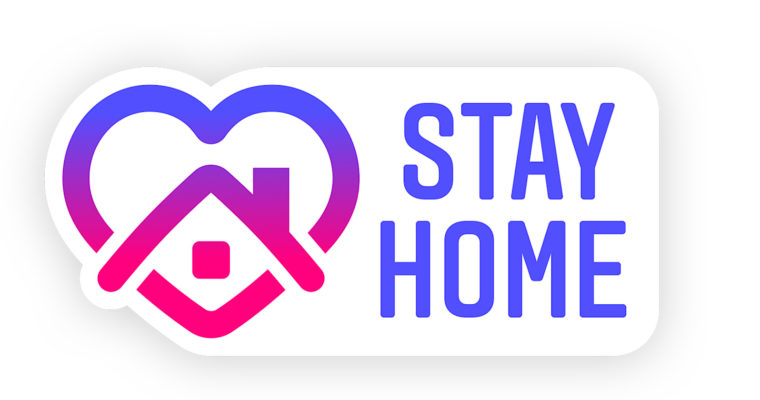 Name:Grade: 7°A   Date: semana N° 20¿QUÉ APRENDEREMOS?¿QUÉ APRENDEREMOS?¿QUÉ APRENDEREMOS?Objetivo (s): OA9. Demostrar comprensión de ideas generales e información explicita en textos adaptados y auténticos simples, en formato impreso o digital, acerca de temas variados (como experiencias personales, temas de otras asignaturas, del contexto inmediato, de actualidad e interés global o de otras culturas) y que contienen las funciones del año.Objetivo (s): OA9. Demostrar comprensión de ideas generales e información explicita en textos adaptados y auténticos simples, en formato impreso o digital, acerca de temas variados (como experiencias personales, temas de otras asignaturas, del contexto inmediato, de actualidad e interés global o de otras culturas) y que contienen las funciones del año.Objetivo (s): OA9. Demostrar comprensión de ideas generales e información explicita en textos adaptados y auténticos simples, en formato impreso o digital, acerca de temas variados (como experiencias personales, temas de otras asignaturas, del contexto inmediato, de actualidad e interés global o de otras culturas) y que contienen las funciones del año.Contenidos: Rutinas diarias – Adverbios de secuenciaContenidos: Rutinas diarias – Adverbios de secuenciaContenidos: Rutinas diarias – Adverbios de secuenciaObjetivo de la semana: Relacionar el vocabulario relativo a rutinas diarias, a tráves de actividades de observación, asociación y complención. Objetivo de la semana: Relacionar el vocabulario relativo a rutinas diarias, a tráves de actividades de observación, asociación y complención. Objetivo de la semana: Relacionar el vocabulario relativo a rutinas diarias, a tráves de actividades de observación, asociación y complención. Habilidad: Identifican léxico relevante aprendido en inglés.Habilidad: Identifican léxico relevante aprendido en inglés.Habilidad: Identifican léxico relevante aprendido en inglés.Los adverbios de secuencia "first", "next", "then" y "finally" se utilizan para describir el orden en el cual suceden dos o más acciones.Ejemplo: Cómo hacer una tortilla"First, I break the eggs. Then, I heat the butter in a pan. Next, I add the eggs. Finally, I eat the omelette with toast."Se usa una coma después de "first", "next", "then" y "finally" cuando introducen la frase que describe la acción."first": para una acción que ocurre antes que otras. También podemos usar "first" al final de la frase."I have a lot of work to do. First, I will make a cup of tea.""I will make a cup of tea first.""next" y "then" pueden usarse tanto para una acción que sucede después de otra acción, pero normalmente se usa: "next": para una acción que ocurre inmediatamente después de otra acción, o tan pronto como sea posible. También se puede usar " next " al final de la frase."I went to Bolivia on holiday. "Next", I want to go to Brazil.""I’m eating breakfast now. I will clean the kitchen "next".""then": para una acción que ocurre después de otra acción si no es inmediata. Se puede usar "and then" sin coma."Sarah is doing her degree. Then, she wants to be a lawyer."Sarah will probably not be a lawyer immediately after she gets her degree."They went shopping in the morning and then they went to the zoo."We don’t know if they went to the zoo immediately after they went shopping."finally": para la acción que ocurre al final, después de otras, o después de un largo tiempo. Se puede usar "finally" antes del verbo sin una coma."I worked all evening. Finally, I went to bed at 11pm.""I worked all evening and I finally went to bed at 11pm.""After five years, I finally sold the house."**Si vas a desarrollar la guía en el computador, debes saber que, en cada espacio para escribir una respuesta, habrá un cuadro de texto, donde podrás escribir tu respuesta.PALABRA EN INGLÉSSIGNIFICADOCÓMO SE PRONUNCIABreakfastDesayunoBreikfastLunchAlmuerzoLanchDinnerOnce/cenaDinerFirstPrimeroFirstSecondSegundoSeconNextSiguienteNextThen LuegoDenFinallyFinalmenteFainaliBrush my teethLavarse los dientesBrash mai tithComb my hairCepillar mi peloCom mai jerHave breakfastTomar desayunoJav breikfastGet dressedVestirseGet dresHave lunch AlmorzarJav lanchHave restDescansarJav restWatch TVVer televisionGuatch tiviPlay computer gamesJugar juegos en el computadorPlei compiurer geimsDo my homeworkHacer la tareaDu mai jomguorkTake a showerDucharseTeik a shaguerGo to bedAcostarseGou tu bed 